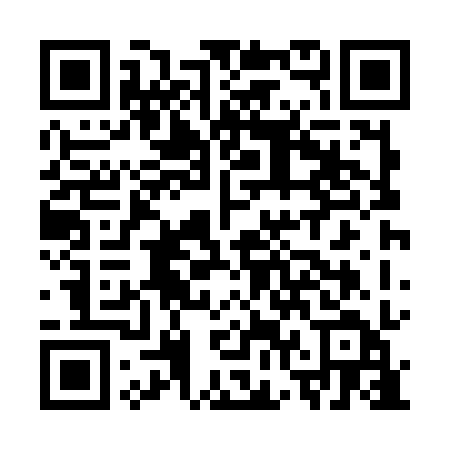 Ramadan times for Garzewko, PolandMon 11 Mar 2024 - Wed 10 Apr 2024High Latitude Method: Angle Based RulePrayer Calculation Method: Muslim World LeagueAsar Calculation Method: HanafiPrayer times provided by https://www.salahtimes.comDateDayFajrSuhurSunriseDhuhrAsrIftarMaghribIsha11Mon4:044:046:0211:493:375:365:367:2712Tue4:024:026:0011:483:395:385:387:2913Wed3:593:595:5811:483:415:405:407:3114Thu3:563:565:5511:483:425:425:427:3315Fri3:543:545:5311:483:445:445:447:3616Sat3:513:515:5011:473:455:455:457:3817Sun3:483:485:4811:473:475:475:477:4018Mon3:453:455:4511:473:485:495:497:4219Tue3:423:425:4311:463:505:515:517:4420Wed3:403:405:4011:463:515:535:537:4621Thu3:373:375:3811:463:535:555:557:4922Fri3:343:345:3511:453:545:575:577:5123Sat3:313:315:3311:453:565:585:587:5324Sun3:283:285:3011:453:576:006:007:5525Mon3:253:255:2811:453:596:026:027:5826Tue3:223:225:2611:444:006:046:048:0027Wed3:193:195:2311:444:016:066:068:0228Thu3:163:165:2111:444:036:086:088:0529Fri3:133:135:1811:434:046:106:108:0730Sat3:103:105:1611:434:066:116:118:1031Sun4:074:076:1312:435:077:137:139:121Mon4:044:046:1112:425:087:157:159:142Tue4:014:016:0812:425:107:177:179:173Wed3:573:576:0612:425:117:197:199:194Thu3:543:546:0412:425:127:217:219:225Fri3:513:516:0112:415:147:237:239:256Sat3:483:485:5912:415:157:247:249:277Sun3:443:445:5612:415:167:267:269:308Mon3:413:415:5412:405:187:287:289:339Tue3:383:385:5112:405:197:307:309:3510Wed3:343:345:4912:405:207:327:329:38